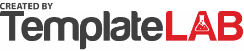  © TemplateLab.com 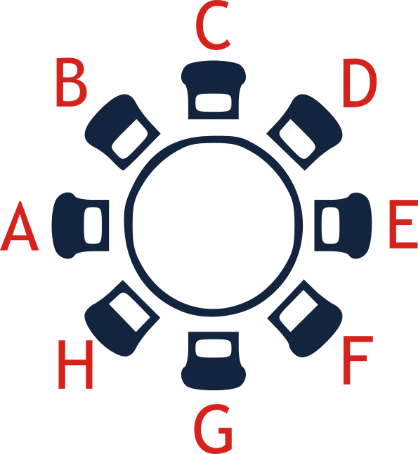 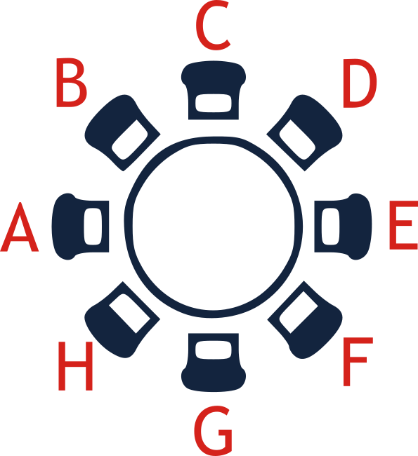 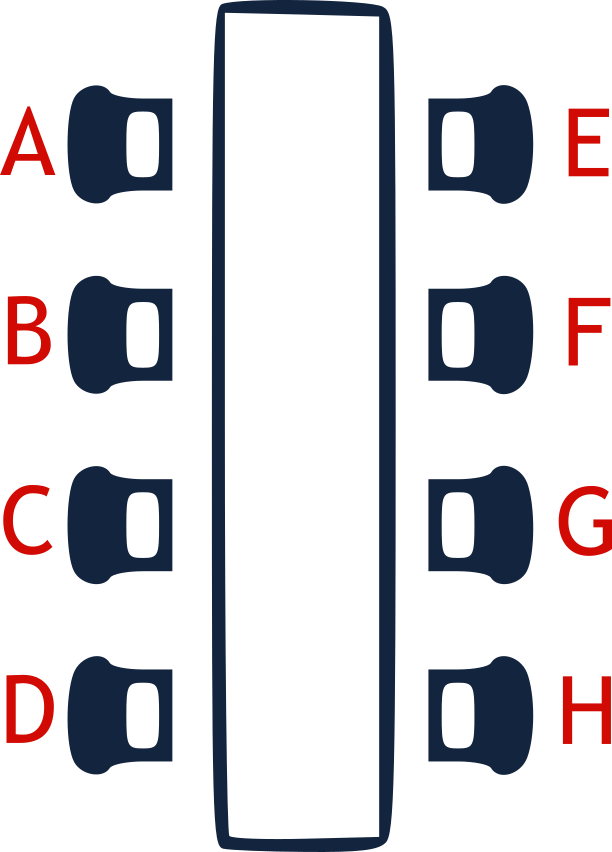 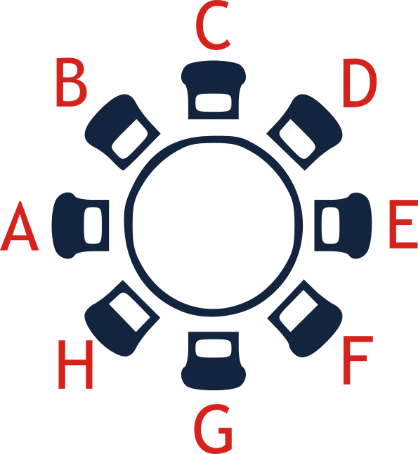 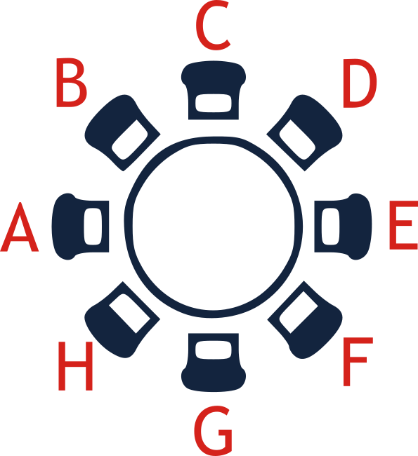 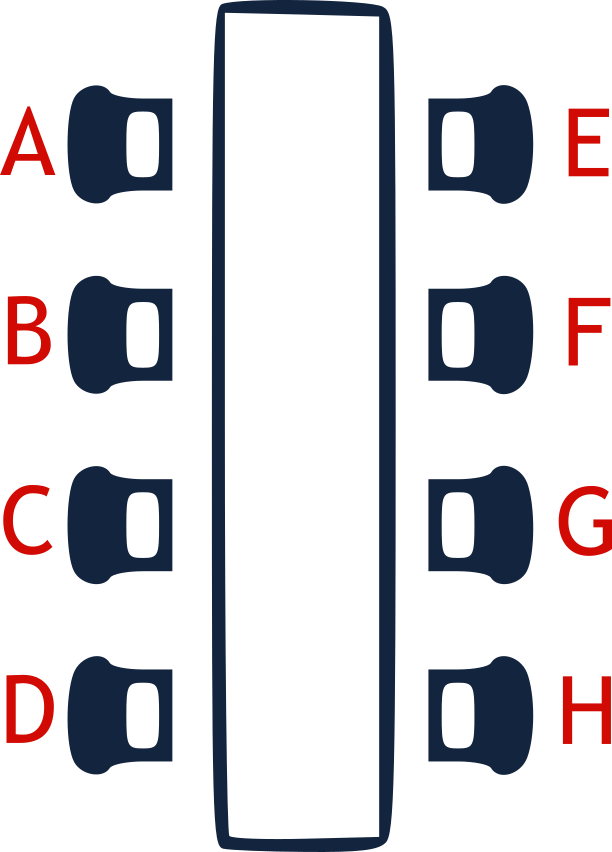  © TemplateLab.com TABLE #1TABLE #1TABLE #5TABLE #5 © TemplateLab.com  © TemplateLab.com AMina DavisA-------------- © TemplateLab.com BDaren FordB-------------- © TemplateLab.com CMichael RedC-------------- © TemplateLab.com DForest HoustonD-------------- © TemplateLab.com EDeborah TucsonE-------------- © TemplateLab.com FBarry BoldenF-------------- © TemplateLab.com GPhoenix FoxG-------------- © TemplateLab.com HNeil ArmstrongH-------------- © TemplateLab.com  © TemplateLab.com TABLE #2TABLE #2TABLE #6TABLE #6 © TemplateLab.com  © TemplateLab.com A--------------A-------------- © TemplateLab.com B--------------B-------------- © TemplateLab.com C--------------C-------------- © TemplateLab.com D--------------D-------------- © TemplateLab.com E--------------E-------------- © TemplateLab.com F--------------F-------------- © TemplateLab.com G--------------G-------------- © TemplateLab.com H--------------H-------------- © TemplateLab.com  © TemplateLab.com TABLE #3TABLE #3TABLE #7TABLE #7 © TemplateLab.com  © TemplateLab.com A--------------A-------------- © TemplateLab.com B--------------B-------------- © TemplateLab.com C--------------C-------------- © TemplateLab.com D--------------D-------------- © TemplateLab.com E--------------E-------------- © TemplateLab.com F--------------F-------------- © TemplateLab.com G--------------G-------------- © TemplateLab.com H--------------H-------------- © TemplateLab.com  © TemplateLab.com TABLE #4TABLE #4TABLE #8TABLE #8 © TemplateLab.com  © TemplateLab.com A--------------A-------------- © TemplateLab.com B--------------B-------------- © TemplateLab.com C--------------C-------------- © TemplateLab.com D--------------D-------------- © TemplateLab.com E--------------E-------------- © TemplateLab.com F--------------F-------------- © TemplateLab.com G--------------G-------------- © TemplateLab.com H--------------H-------------- © TemplateLab.com  © TemplateLab.com 